Czas na wykonanie tych zadań macie do 12.04.2021 roku.Zadania wykonujecie  na osobnej kartce ( lub w zeszycie), robicie zdjęcie i wysyłacie do mnie na Messengera ….. szukajcie - Anna Ch.Jeżeli są jakieś pytania do zadań możecie też pisać na Messengera … lub zadzwonić - wszystko wyjaśnimy . Jeżeli zdalne nauczanie nie będzie przedłużone rozwiązania przynosicie do szkoły na lekcje.ZADANIE 1 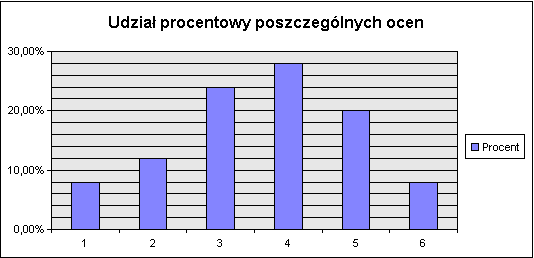 Odczytaj dane z diagramu ile było % każdej z ocen i narysuj diagram kwadratowy (kwadrat o wymiarach 10 x 10 kratek) i przenieś dane w diagramu słupkowego na ten diagram. ZADANIE 2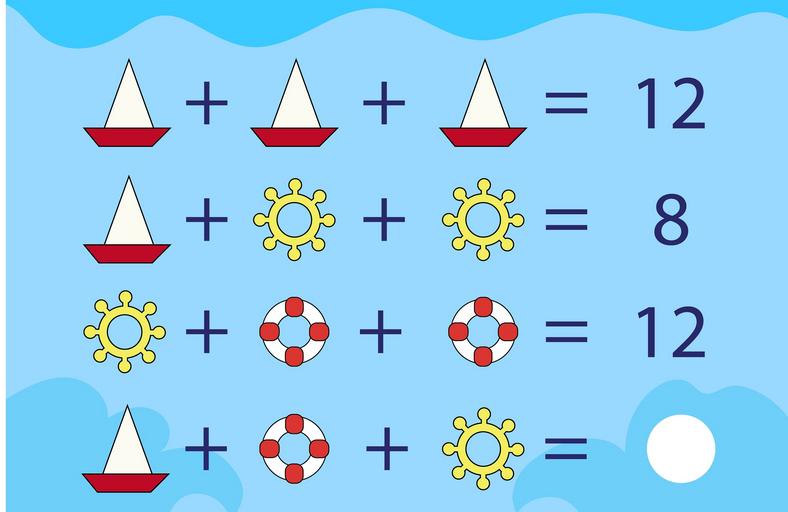 Zagadka : jakie liczby należy podstawić pod :a) żaglówkęb) koło ratunkowec) koło sterowniczeżeby obliczyć ostatnie działanie? ZADANIE 3Zagadki - Zegary i proste obliczenia zegarowe:W rozwiązaniu podaj numer zagadki połączony z numerem zegara, który jest rozwiązaniem , np. Zagadka 1 – zegar 5 …. Ale to akurat nie jest prawda 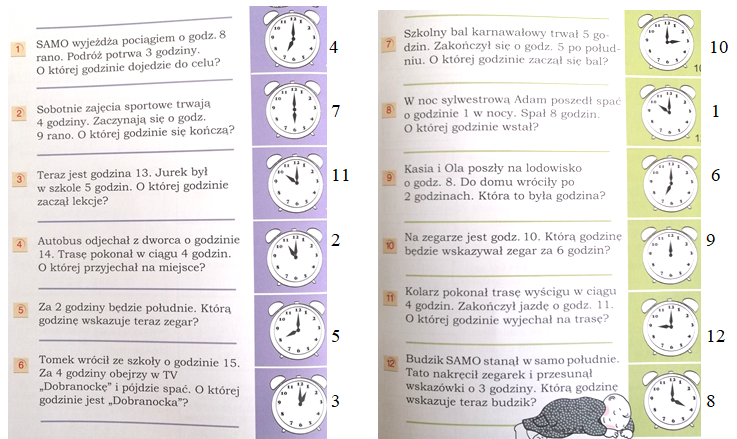 ZADANIE 4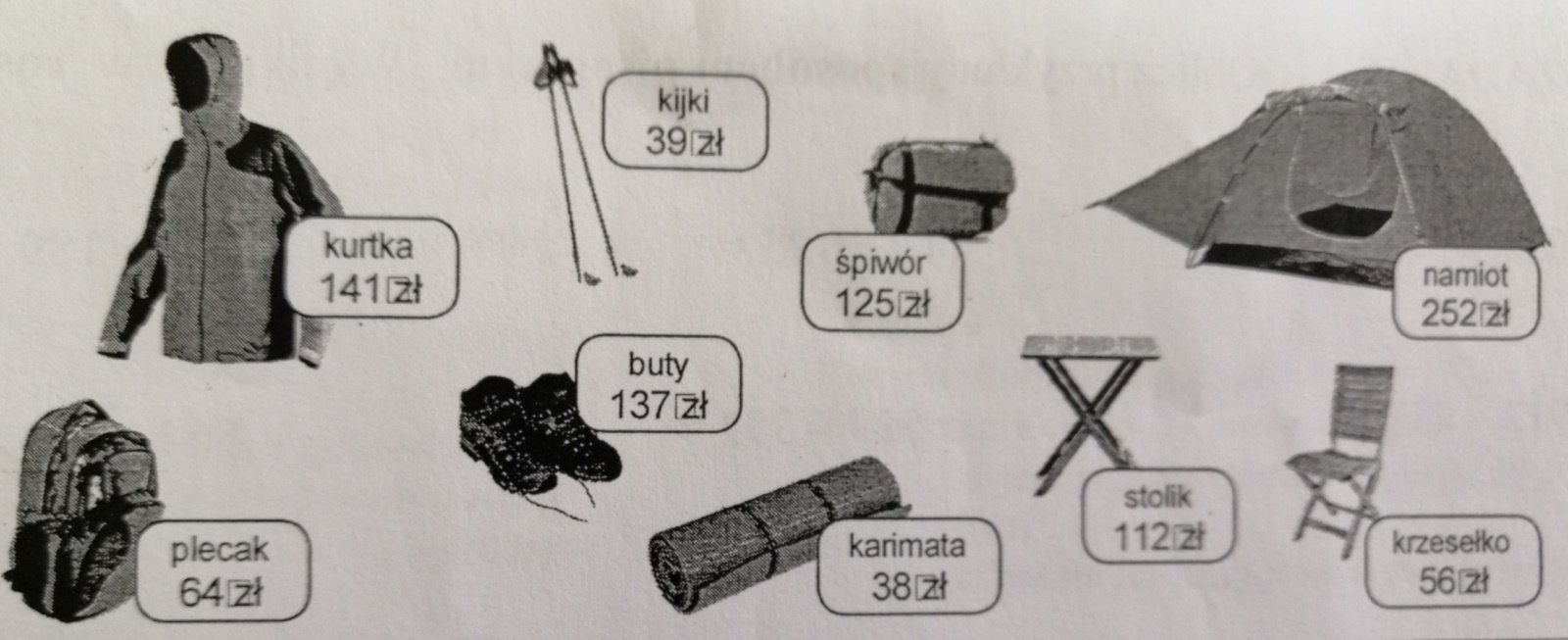 Oblicz i odpowiedz na kilka pytań dotyczących ilustracji:1. Który towar jest w sklepie najdroższy?2. Jaka jest różnica cen towaru najdroższego i najtańszego w tym sklepie?3. Kupujesz namiot, śpiwór i plecak – ile zapłacisz i ile reszty otrzymasz z 500 zł?4. Masz 400 złoty. Zaplanuj swoje zakupy tak, by kupić co najmniej trzy rzeczy. 